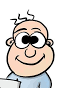 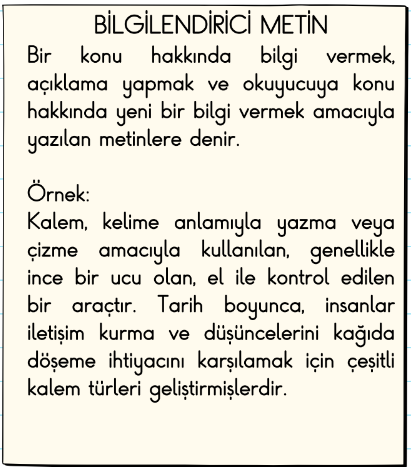 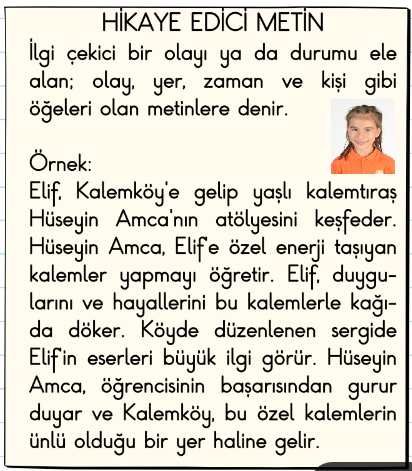 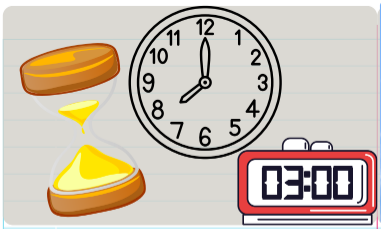 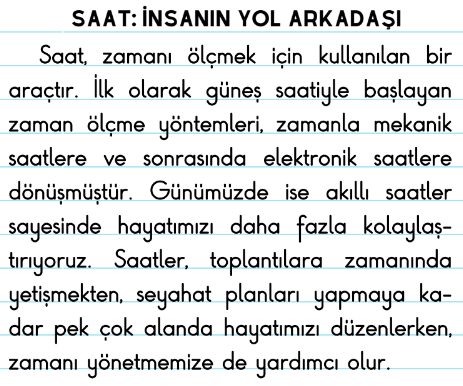 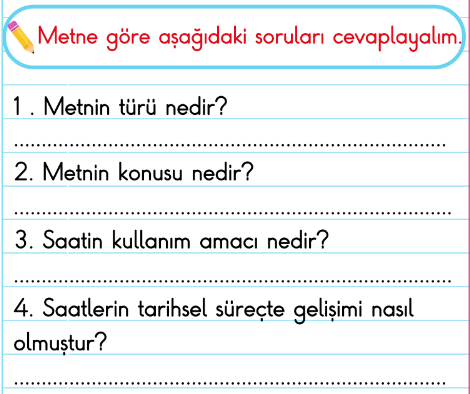 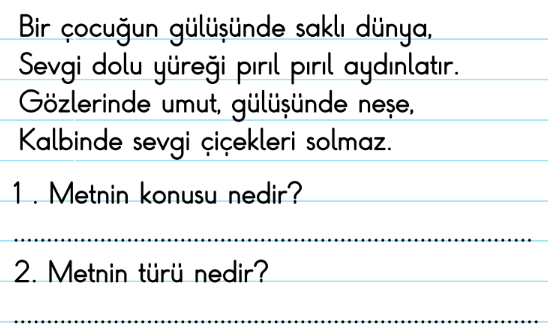 Anlamlı ve Kurallı Cümle Kuralım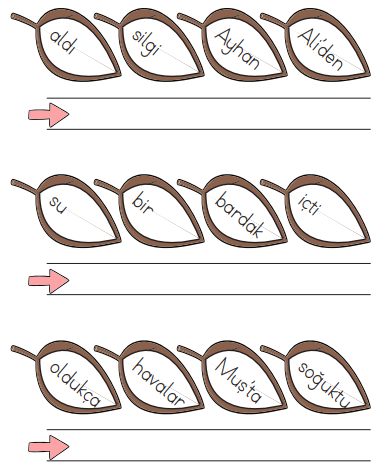 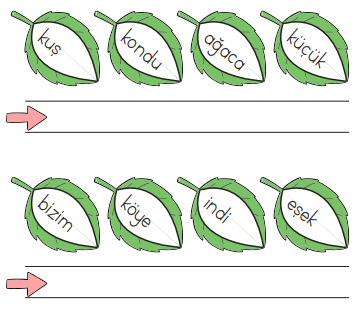 Eş Anlamlı Kelimeleri Aynı Renge Boya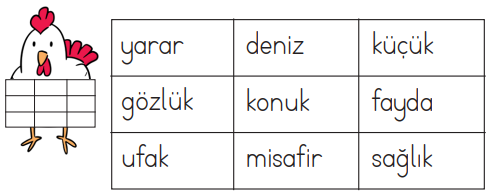 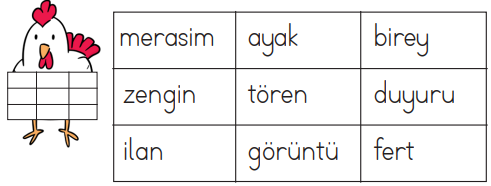 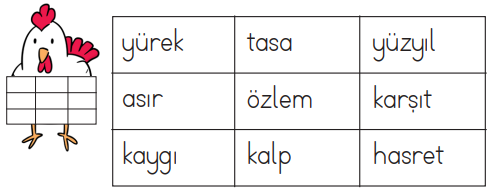 Zıt Anlamlı Kelimeleri Eşleştir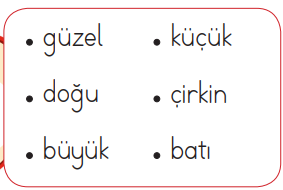 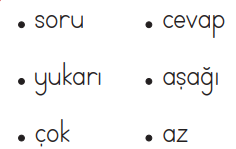 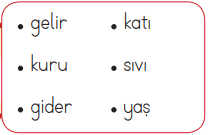 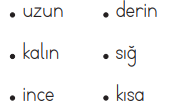 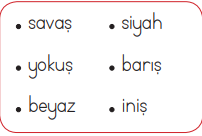 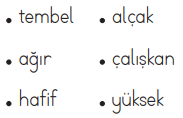 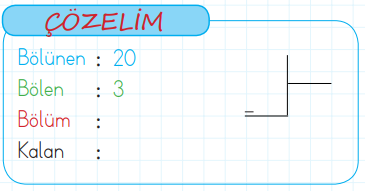 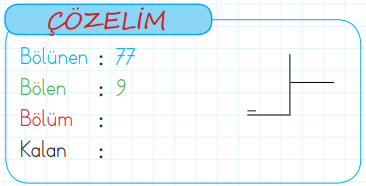 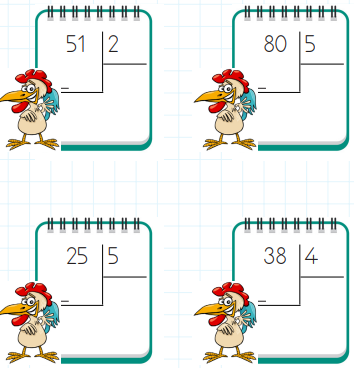 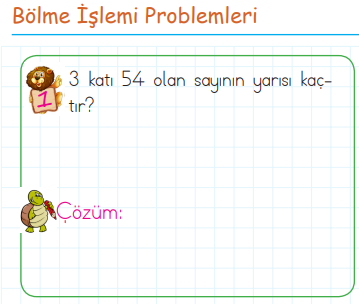 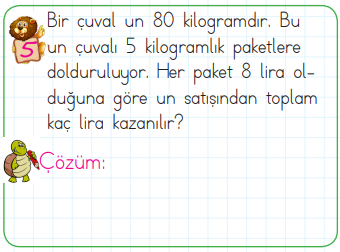 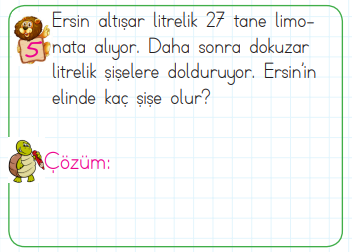 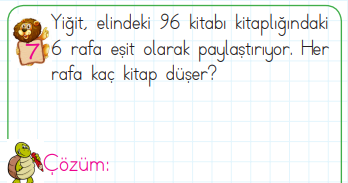 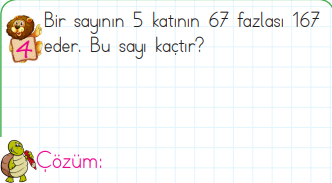 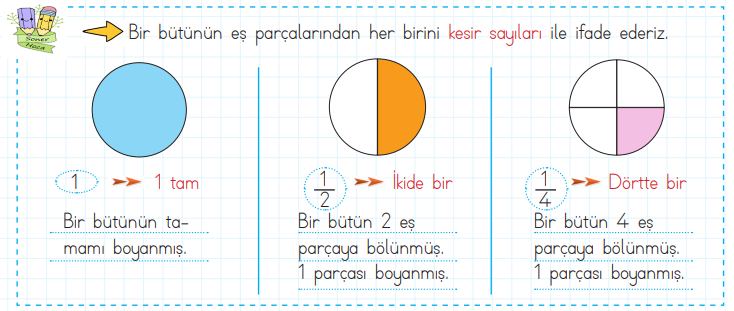 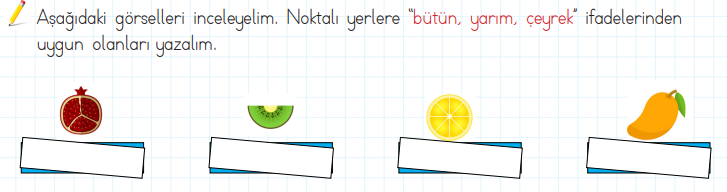 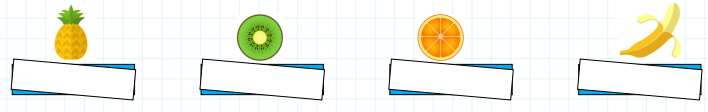 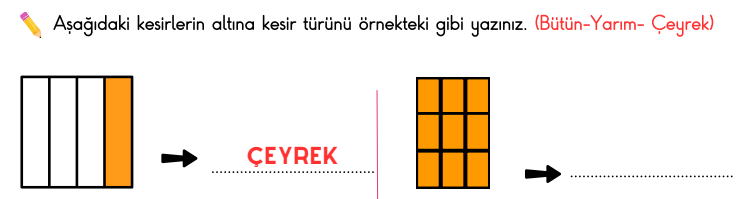 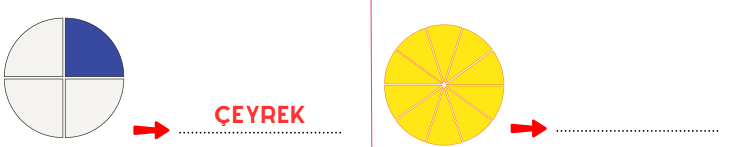 